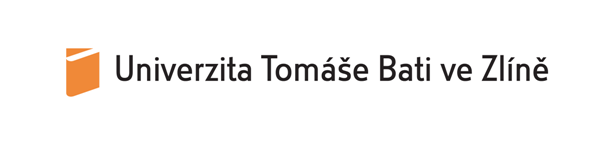 Univerzita Tomáše Bati ve Zlíněnám. T. G. Masaryka 5555 760 01 ZlínFakulta/pracoviště:Ve Zlíně dne ……………….……						č.j.: .……………………….
Kvalifikační dohoda
(dohoda o zvýšení*/prohloubení* kvalifikace)
Univerzita Tomáše Bati ve Zlíně, zastoupená …………………………………………………………………(dále jen „zaměstnavatel“)apaní, pan: ........................................................................ osobní číslo: ....................…….(dále jen „zaměstnanec“)uzavírají v souladu s ustanovením §  § 235 zákona č. 262/2006 Sb., Zákoníku práce tuto
dohodu o zvýšení*/prohloubení* kvalifikace:Článek I.Druh kvalifikace a způsob jejího zvýšení*/prohloubení*Zaměstnanec si zvýší*/prohloubí* svou kvalifikaci, a to studiem*/studijním pobytem* pořádaným ………..… (název vzdělávací instituce). Jde o studium*/studijní pobyt* …………(přesný název studia – studijního oboru/studijního pobytu). Studium*/studijní pobyt* bude zahájen ……..... a bude ukončen předepsaným způsobem ………………K dosažení tohoto účelu uhradí zaměstnavatel náklady na výše uvedené studium*/studijní pobyt* podle požadavku pořádající instituce (studijní náklady). Další náklady zahrnují: ( zde uvést případné další náklady, které zaměstnavatel uhradí nebo úlevy, které zaměstnanci poskytne.)Celkové náklady budou: …………………………
Článek II.Zaměstnanec se zavazuje:uskutečnit a úspěšně ukončit studium/studijní pobyt* uvedené v článku I. odst. 1 této dohody; podle pokynů a požadavků zaměstnavatele předkládat zprávy o průběhu a výsledcích studia/studijního pobytu*.

Zaměstnanec se zavazuje po úspěšném ukončení studia*/studijního pobytu* předepsaným způsobem a ve stanoveném termínu setrvat v pracovním poměru u zaměstnavatele po dobu .............................(nejdéle 5 let), tj. do .............................Zaměstnanec se zavazuje nahradit zaměstnavateli náklady uvedené v článku I. odst. 2 této dohody při nesplnění závazku setrvat v pracovním poměru po dobu uvedenou v článku II. odst. 2 této dohody. V případě, že zaměstnanec výše uvedený závazek setrvat u zaměstnavatele do .......................... nesplní pouze zčásti, povinnost nahradit náklady se poměrně sníží (do přílohy je vhodné uvést konkrétní částky u konkrétních případných dat ukončení pracovního poměru).Pro případ, že zaměstnanec rozváže pracovní poměr před ukončením studia*/studijního pobytu* uvedeného v článku I. odst. 1 této dohody se zaměstnanec zavazuje nahradit zaměstnavateli náklady, které zaměstnavatel na toto studium*/studijní pobyt* vynaložil od data uzavření této dohody do doby ukončení pracovního poměru zaměstnance.Pro případ, že studium*/studijní pobyt* nedokončí z jiných než vážných důvodů, zavazuje se zaměstnanec nahradit zaměstnavateli náklady na toto studium*/studijní pobyt*, které zaměstnavatel vynaložil od data uzavření dohody do doby zanechání studia.Povinnost zaměstnance k úhradě nákladů nevzniká v případech stanovených v ustanovení § 235 odst. 3 zákona č. 262/2006 Sb., Zákoníku práce.Článek III.1. Dohoda nabývá platnosti podpisem smluvních stran a je sepsána ve dvou vyhotoveních, z nichž jedno obdrží zaměstnavatel a druhé zaměstnanec.2. Součástí této dohody je příloha „Povinnosti studujícího při zaměstnání“.Příloha: Povinnosti studujícího při zaměstnání................................................................                                           ...............................................................                        zaměstnanec                                                                        	UTB ve ZlínězaměstnavatelPřílohaPovinnosti studujícího při zaměstnáníStudující zaměstnanec je povinen:Povolení pracovního volna1. K účasti na výuce, konzultacích, zkouškách apod. požádat příslušného vedoucího o uvolnění, a to na tiskopise „Dovolenka“, na kterou zřetelně vyznačí „volno ke studiu“. Další údaje na dovolence vyplní dle předtisku a s podpisem vedoucího pracovníka ji odevzdá s evidencí docházky do mzdové účtárny.2. Při čerpání pracovního volna k přípravě a vykonání zkoušky předloží příslušnému vedoucímu ke kontrole doklad o vykonání zkoušky (výkaz o studiu - index apod.).3. Po ukončení studia předloží na personálním oddělení doklad o ukončení – závěrečné vysvědčení, diplom apod.Při nedodržení těchto ustanovení může být zaměstnanci zastaveno poskytování pracovních úlev 
a hmotného zabezpečení sjednaných v Kvalifikační dohodě.